§6602.  Scope1.  Multiple-employer welfare arrangement; approval required.  A person may not commence operations after January 1, 1995 of a multiple-employer welfare arrangement unless that arrangement is approved by the superintendent.  A person may not operate after January 1, 1995 a multiple-employer welfare arrangement in existence before January 1, 1995 unless that arrangement has been submitted for approval in compliance with this chapter.[PL 1993, c. 688, §1 (NEW).]2.  Insurer authorized to transact health insurance.  This chapter does not apply to a multiple-employer welfare arrangement that offers or provides benefits that are fully insured by an insurer authorized to transact health insurance in the State.[PL 1993, c. 688, §1 (NEW).]3.  Application.  Section 6608 does not apply to a multiple-employer welfare arrangement that:A.  Meets the general eligibility requirements of section 6603, subsection 1;  [PL 1993, c. 688, §1 (NEW).]B.  Is administered primarily from a principal place of business located within the State; and  [PL 1993, c. 688, §1 (NEW).]C.  Has provided employee health benefits for a continuous period since on or before January 1, 1984.  [PL 1993, c. 688, §1 (NEW).][PL 1993, c. 688, §1 (NEW).]4.  Application for approval; filing required.  If a multiple-employer welfare arrangement does not satisfy the requirements of subsection 3, the arrangement shall file with the superintendent within 60 days of the effective date of this subsection a complete application for authorization under section 6604.[PL 1993, c. 688, §1 (NEW).]SECTION HISTORYPL 1993, c. 688, §1 (NEW). The State of Maine claims a copyright in its codified statutes. If you intend to republish this material, we require that you include the following disclaimer in your publication:All copyrights and other rights to statutory text are reserved by the State of Maine. The text included in this publication reflects changes made through the First Regular and First Special Session of the 131st Maine Legislature and is current through November 1. 2023
                    . The text is subject to change without notice. It is a version that has not been officially certified by the Secretary of State. Refer to the Maine Revised Statutes Annotated and supplements for certified text.
                The Office of the Revisor of Statutes also requests that you send us one copy of any statutory publication you may produce. Our goal is not to restrict publishing activity, but to keep track of who is publishing what, to identify any needless duplication and to preserve the State's copyright rights.PLEASE NOTE: The Revisor's Office cannot perform research for or provide legal advice or interpretation of Maine law to the public. If you need legal assistance, please contact a qualified attorney.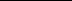 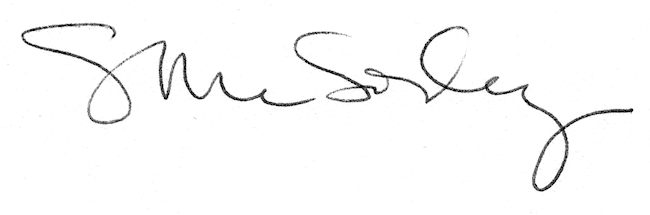 